Fahrtkostenabrechnung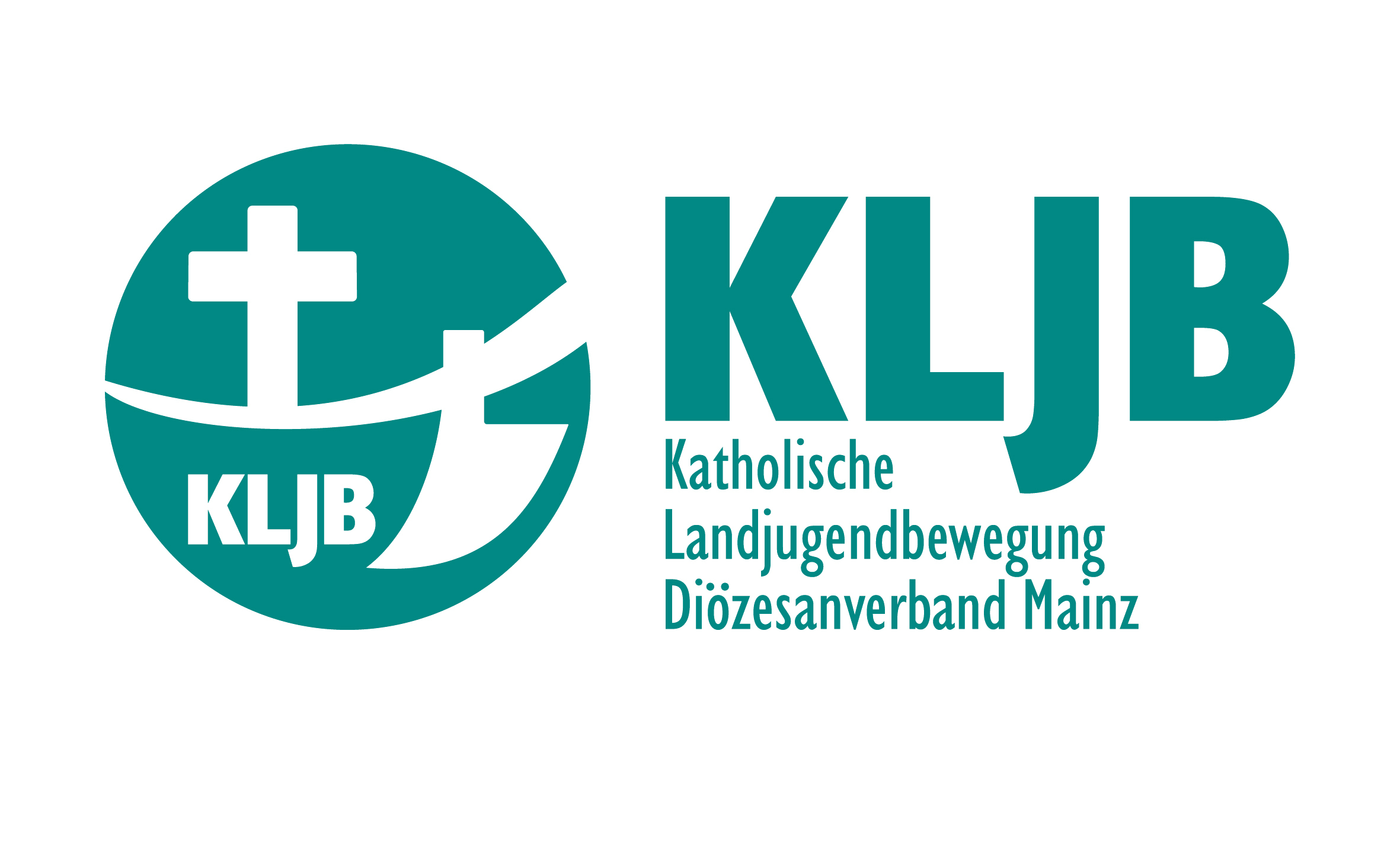 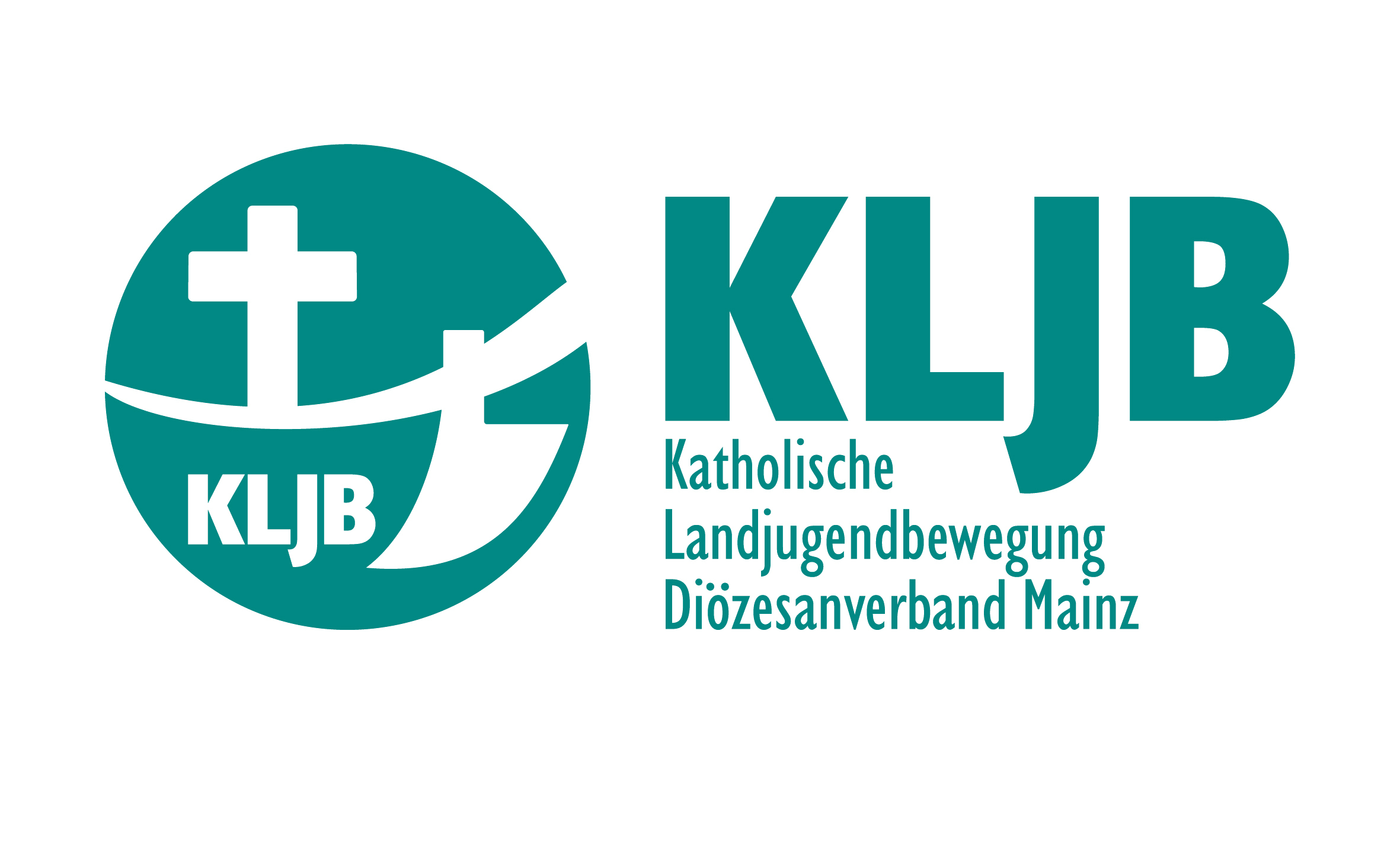 Die Fahrtkostenabrechnungen bitte immer nur für ein Kalenderjahr einreichen und leserlich schreiben.Fahrtkosten des Jahres müssen bis zum 30. November abgerechnet sein.Die Fahrtkosten für Dezember müssen bis zum 10. Januar des Folgejahres abgerechnet werden.Fahrtkostenabrechnungen können auch eingescannt und dann per E-Mail gesendet werden.Bitte auf der Fahrtkostenabrechnung immer die genaue Anschrift oder Einrichtung angeben.Summe Fahrkarten ____________EURSumme Fahrstrecke _____________ km x 0,30 EUR =_________ EURZu überweisender Betrag __________ EUR____________________________________			_____________________________________                       Datum, Unterschrift			                                   FunktionVorname:Name:Straße:PLZ Ort:Telefon:E-Mail:Konto IBAN:Konto BIC:DatumAnlassFahrtstreckeGgf. Beleg-Nr.Fahrkarte EURWegstreckekm